SITE OVERVIEW - GREENSITE OVERVIEW - GREENTown   TorquaySite NameShelley Court Hotel, 29 Croft RoadHELAA Reference no. 21T003Approx. yield11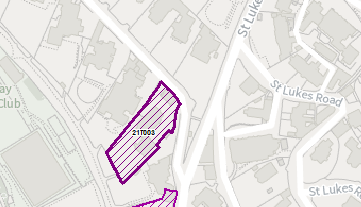 Suitable: How the principle of development is established The site has planning permission for a change of use, extension and alterations to 10 one and two bedroom apartments and 1 house  – see P/2019/0337Available: Any change in circumstances since principle established Given that the permission was granted on 20 October 2021 it would appear that the site is available. AchievableCustomer Reference no.Current useHotelSite descriptionThe site is a two-storey detached Victorian villa, noted as a key building within the Belgravia Conservation Area. The Local Plan also locates it within a Community Investment Area.Total site area (ha) Approximately 0.2ha. AVAILABILITY ASSESSMENT Reasonable prospect of delivery (timescale): Currently on site.  AVAILABILITY ASSESSMENT Reasonable prospect of delivery (timescale): Currently on site. The next 5 years11A 6-10 year periodAn 11-15 year periodLater than 15 years